         新疆天文台文书档案预立卷归档材料移交情况记录表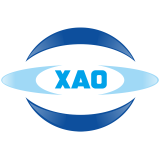 《填表说明》见附页。                                                                      综合档案室   二〇一七年制归档部门归档部门归档部门兼职档案员档案收集分类档案收集分类档案收集分类特殊情况说明：特殊情况说明：收集档案起止时间：    年    月    日至     年    月    日收集档案起止时间：    年    月    日至     年    月    日收集档案起止时间：    年    月    日至     年    月    日收集档案起止时间：    年    月    日至     年    月    日收集档案起止时间：    年    月    日至     年    月    日收集档案起止时间：    年    月    日至     年    月    日收集档案起止时间：    年    月    日至     年    月    日收集档案起止时间：    年    月    日至     年    月    日收集档案起止时间：    年    月    日至     年    月    日收集档案起止时间：    年    月    日至     年    月    日收集档案起止时间：    年    月    日至     年    月    日收集档案起止时间：    年    月    日至     年    月    日归档材料明细归档材料明细归档材料明细归档材料明细归档材料明细归档材料明细归档材料明细归档材料明细归档材料明细归档材料明细归档材料明细归档材料明细归档材料明细归档材料明细序号材料名称材料名称材料名称文号/编号形成日期份数/页数份数/页数类型备注备注移交人签字移交时间审核情况序号材料名称材料名称材料名称文号/编号形成日期份数/页数份数/页数类型备注备注移交人签字移交时间审核情况所属部门审核意见：    根据中国科学院新疆天文台                 归档范围要求，结合本部门实际工作，现已完成本阶段所有需归档的文书档案预立卷材料收集、整理工作,经审核无漏归项。                                                               负责人（签字）：                                                                                       年    月    日所属部门审核意见：    根据中国科学院新疆天文台                 归档范围要求，结合本部门实际工作，现已完成本阶段所有需归档的文书档案预立卷材料收集、整理工作,经审核无漏归项。                                                               负责人（签字）：                                                                                       年    月    日所属部门审核意见：    根据中国科学院新疆天文台                 归档范围要求，结合本部门实际工作，现已完成本阶段所有需归档的文书档案预立卷材料收集、整理工作,经审核无漏归项。                                                               负责人（签字）：                                                                                       年    月    日所属部门审核意见：    根据中国科学院新疆天文台                 归档范围要求，结合本部门实际工作，现已完成本阶段所有需归档的文书档案预立卷材料收集、整理工作,经审核无漏归项。                                                               负责人（签字）：                                                                                       年    月    日所属部门审核意见：    根据中国科学院新疆天文台                 归档范围要求，结合本部门实际工作，现已完成本阶段所有需归档的文书档案预立卷材料收集、整理工作,经审核无漏归项。                                                               负责人（签字）：                                                                                       年    月    日所属部门审核意见：    根据中国科学院新疆天文台                 归档范围要求，结合本部门实际工作，现已完成本阶段所有需归档的文书档案预立卷材料收集、整理工作,经审核无漏归项。                                                               负责人（签字）：                                                                                       年    月    日所属部门审核意见：    根据中国科学院新疆天文台                 归档范围要求，结合本部门实际工作，现已完成本阶段所有需归档的文书档案预立卷材料收集、整理工作,经审核无漏归项。                                                               负责人（签字）：                                                                                       年    月    日所属部门审核意见：    根据中国科学院新疆天文台                 归档范围要求，结合本部门实际工作，现已完成本阶段所有需归档的文书档案预立卷材料收集、整理工作,经审核无漏归项。                                                               负责人（签字）：                                                                                       年    月    日所属部门审核意见：    根据中国科学院新疆天文台                 归档范围要求，结合本部门实际工作，现已完成本阶段所有需归档的文书档案预立卷材料收集、整理工作,经审核无漏归项。                                                               负责人（签字）：                                                                                       年    月    日所属部门审核意见：    根据中国科学院新疆天文台                 归档范围要求，结合本部门实际工作，现已完成本阶段所有需归档的文书档案预立卷材料收集、整理工作,经审核无漏归项。                                                               负责人（签字）：                                                                                       年    月    日所属部门审核意见：    根据中国科学院新疆天文台                 归档范围要求，结合本部门实际工作，现已完成本阶段所有需归档的文书档案预立卷材料收集、整理工作,经审核无漏归项。                                                               负责人（签字）：                                                                                       年    月    日所属部门审核意见：    根据中国科学院新疆天文台                 归档范围要求，结合本部门实际工作，现已完成本阶段所有需归档的文书档案预立卷材料收集、整理工作,经审核无漏归项。                                                               负责人（签字）：                                                                                       年    月    日所属部门审核意见：    根据中国科学院新疆天文台                 归档范围要求，结合本部门实际工作，现已完成本阶段所有需归档的文书档案预立卷材料收集、整理工作,经审核无漏归项。                                                               负责人（签字）：                                                                                       年    月    日所属部门审核意见：    根据中国科学院新疆天文台                 归档范围要求，结合本部门实际工作，现已完成本阶段所有需归档的文书档案预立卷材料收集、整理工作,经审核无漏归项。                                                               负责人（签字）：                                                                                       年    月    日